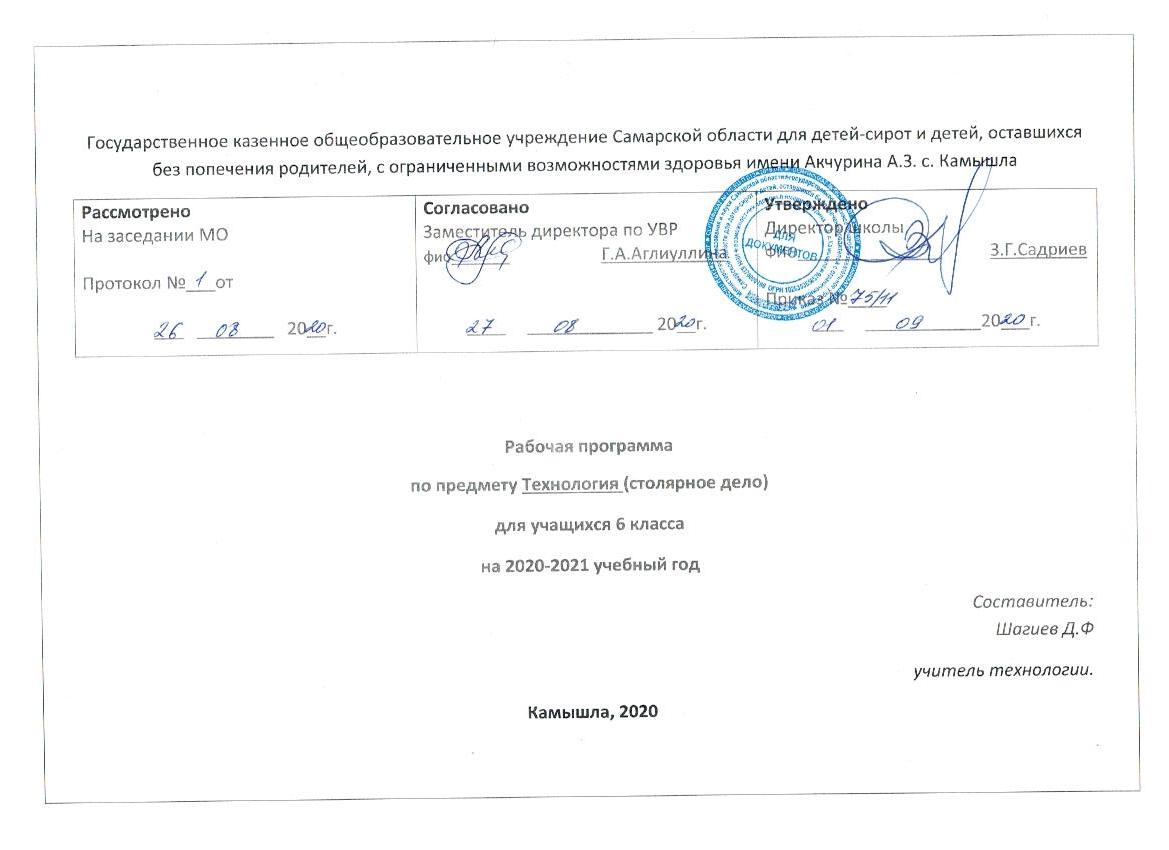 Рабочая программаПояснительная запискаРазвёрнутое перспективно-тематическое планирование разработано применительно к программам специальной (коррекционной) образовательной школы VIII вида под редакцией В. В. Воронковой (2012 г.), в соответствии с авторской программой по столярному делу С. Л. Мирского и Б. А. Журавлёва.Развёрнутое тематическое планирование ориентировано на использование учебника: Журавлёва. Б. А Столярное дело: учеб. Пособие для учащихся 5-6 классов вспомогательной школы / Б. А. Журавлёв. – М. : Просвещение, 1992Актуальность реализации изучаемого курса: Большинство учащихся с нарушением интеллекта способны к овладению несложными профессиональными знаниями, умениями и навыками, но вместе с тем их возможности в плане профессиональной подготовки значительно ограничены. Разработанная мною учебная программа по профильному труду (столярное дело) знакомит учащихся с технологией изготовления простейших столярных изделий и рассматривается как процесс первоначального овладения определённой суммой знаний и системой соответствующих профессиональных умении и навыков.                                                                                        ЦЕЛЬ И ЗАДАЧИ ПРОГРАММЫ Целью профессионально-трудового обучения учащихся с ограниченными возможностями здоровья является подготовка к самостоятельному выполнению после окончания школы несложных видов работы на предприятиях различных отраслей народного хозяйства, преимущественно в промышленном производстве и строительстве.Задачи трудового обучения в специальной (коррекционной) школе:• коррекции недостатков умственного и физического развития;• воспитанию связной речи;• формированию общих трудовых навыков;• осуществлению социально-трудовой адаптации учащихся;• формированию навыков самоконтроля учебных действий, культуры речи и поведения, санитарно-гигиенических навыков и здорового образа жизни;• обеспечению условий формирования личности школьника с ограниченными возможностями здоровья в комплексном взаимодействии психолога, соц. педагога, учителей, родителей.Данная программа для специальной школы VIII вида предполагает формирование у учащихся необходимого объёма профессиональных знаний и обще трудовых умений. В нашей школе профессионально-трудовое обучение ведётся по направлению столярное дело.Основной задачей  занятий по профильному труду в 6 классе: на базе столярной мастерской является  ознакомление учащихся с простыми операциями по обработке древесины (пиление поперек  волокон, соединение деталей на гвоздях и клею, отделка шкуркой, водными красками, сверление).      Большинство объектов  учащиеся этого класса выполняют из частично обработанных заготовок. При такой организации работы значительно улучшается качество изделий, растет интерес школьников к труду, в результате появляется возможность повысить уровень требований к качеству выполняемых деталей.      Использование в отработке тем изготовления игрушек позволяет развить у учащихся высокую мотивацию к качеству изготовления деталей и степени достижения конечного результата.       В 6 классе учащиеся переходят к профессиональной подготовке столяра. Переход начинается с изучения операций строгания, при этом разметку  вначале выполняют карандашом с помощью линейки, однако последовательность действий должна быть такой же, как при разметке рейсмусом.    Здесь же учащиеся знакомятся с простейшими видами соединений на шурупах и врезкой, учатся применять их при изготовлении простейших изделий.       Важным этапом  обучения столярному делу является овладение учащимися навыками последовательного изготовления бруска строганием. Для того чтобы этот материал был усвоен необходимо осмысленное выполнение школьниками трудовых приемов и действий. Так они должны знать, почему сначала строгают лицевую  пласть,  затем-лицевую кромку, почему изготовление бруска в иной последовательности менее рациональна и т.д.     Рабочая программа разработана с учетом психофизических особенностей  учащихся с ограниченными возможностями здоровья. Обучение ведется с учетом  педагогической дифференциации по возможностям обучения (классификация по В.В.Воронковой) и предусматривает два уровня освоения основных знаний, умений и навыков.       Учащиеся  первого уровня не испытывают  серьезных  затруднений в овладении обще трудовыми умениями. Однако, на уроках  профильного труда ученики рассматриваемой группы нуждаются  в определенной помощи при нахождении той или иной особенности объекта,  но их умение ориентироваться  и планировать  развивается  успешно.  Изделия,  близкие по конструкции и плану работы, чаще всего выполняются ими самостоятельно и правильно.  Исполнительская деятельность  и словесные отчеты говорят об осознании детьми порядка действий.  Ученики довольно успешно  применяют имеющиеся знания и умения при выполнении новых изделий, но все, же допускают ошибки, связанные  с  особенностями  конструкций изделий,  взаиморасположением деталей.  В условиях фронтальной работы при изучении нового учебного материала, изготовлении конструктивно более сложных изделий у учащихся  проявляются затруднения в ориентировке и планировании работы. Им может потребоваться  дополнительная помощь в умственных трудовых действиях.  Приобретенные знания и умения такие дети, как правило, не теряют, могут применить их при выполнении аналогичного и сравнительно нового изделия.     Учащиеся второго уровня  с трудом усваивают программный материал, нуждаясь в разнообразных видах помощи (словесно-логической, наглядной и предметно практической). Ребята испытывают значительные затруднения при ориентировке в задании, планировании рабочего процесса и разработке конструкторско-технологической документации, это приводит к большому количеству ошибок при изготовлении   изделий, несоблюдение заданных размеров. Теоретические ошибки возникают из–за того, что на этапе ориентировки в задании в сознании учащегося не формируется полный и точный обзор конечного результата работы.  У этих детей нарушен процесс формирования программы деятельности,  что проявляется в значительных трудностях при планировании предстоящих трудовых действий.  План, составленный с помощью учителя,  не осознается ими до конца,  поэтому в процессе работы наблюдается отступление от него,  что ведет к ошибкам.   Данная  программа  способствует развитию мышления, профессиональному самоопределению учащихся, способности к пространственному анализу, развивает мелкую и крупную моторику пальцев рук. Кроме того, выполнение декоративных отделочных работ формирует у учащихся эстетические представления, благотворно сказывается на становлении  личности, способствует социальной адаптации и обеспечивает им самостоятельность в быту.Основные принципы обучения, на основе которых решаются поставленные задачи:Принцип наглядности – позволяет формировать у учащихся целостную систему профессиональных знаний, умений и навыков. Применение ИКТ, позволяет обеспечить иллюстрированную поддержку уроков, решает проблему отсутствия достаточного количества наглядных пособий.Принцип научности и доступности – материалы, предлагаемые к изучению, основываются на точных технологических сведениях из области материаловедения,  машиноведения, конструирования и технологии изготовления столярных изделий и соответствуют возрастным  особенностям учащихся. Принцип систематичности и последовательности. В основе принципа лежит усложнение тематики изучаемого материала, где каждый последующий тематический блок представляет собой логическое продолжение и дополнение предыдущего, а также одновременно является определенным этапом в формировании у обучающихся практических умений и навыков.     Обучение ведется с опорой  на   знания,   которые  учащиеся   приобретают на уроках математики, биологии, рисования. Эти знания помогают учащимся разрабатывать конструкторско-технологическую документацию на изделие, учитывать расходы материалов. В свою очередь,  навыки  и умения,  полученные  при освоении  столярных операций, способствуют  более успешному изучению школьниками общеобразовательных предметов.Требования к уровню подготовки учащихся 6 класса.В конце учебного года учащиеся 6 класса должныЗнать:теоретические основы обработки деталей круглого сечения;теоретические основы разметки заготовок столярным рейсмусом;теоретические основы безопасной и эффективной работы по выполнению геометрической резьбы по дереву;теоретические основы художественной отделки изделий с геометрической резьбой;последовательность изображения, а также технологию эффективного и безопасного выполнения соединения брусков вполдерева;теоретические основы работы со столярным клеем;устройство сверлильного станка; правила эффективной и безопасной работы на сверлильном станке;базовую информацию о свѐрлах по дереву;теоретические основы изображения, а также эффективной и безопасной обработки выпуклых и вогнутых деревянных поверхностей;последовательность изображения, а также технологию эффективного и безопасного долбления сквозного и несквозного гнезда;основные древесные породы и их представителей;простейшие свойства древесных пород и применение. последовательность изображения, а также технологию эффективного и безопасного изготовления соединения УС-3;последовательность изображения, а также технологию эффективного и безопасного изготовления соединения УК-1.название элементов стамески, долота;угол заточки стамески (долота);сведения об абразивных материалах;теоретические основы эффективной и безопасной заточки инструментов;правила контроля заточки инструментов.теоретические основы эффективной и безопасной работы с различными клеями.Уметь:производить разметку, эффективную и безопасную обработку деталей круглого сечения;настраивать рейсмус;осуществлять правильную и безопасную работу столярным рейсмусом;осуществлять контроль разметки деталей;подбирать материал, наносить орнамент, вырезать треугольники резцом;работать с морилкой, лаком;работать со столярным клеем;выполнять соединение брусков вполдерева;работать на сверлильном станке, подбирать свёрла; устанавливать и снимать свёрла;читать простейшие чертежи.изображать криволинейные поверхности по шаблону;работать выкружной пилой, напильником;размечать сквозное и несквозное гнездо, работать долотом и стамеской;определять породу древесины по образцамразмечать и выполнять соединение УС-3, осуществлять подгонку соединения;размечать и выполнять соединение УК-1, осуществлять подгонку соединения;затачивать стамески и долота на бруске; править лезвия на оселке, проверять качество заточки инструментов;производить склейку деталей с использованием струбцин и механических вайм; определять качество склейки изделий;осуществлять контроль качества выполненной работы.Основанием для написания  рабочей учебной программы  служат  следующие документы:1. Закон РФ «Об образовании в Российской Федерации» от 29 декабря 2012 г. №273-ФЗ (ред. от 13.07.2015).2. Приказ Министерства образования и науки Российской Федерации от 30 августа 2013 г. №1015 «Об утверждении Порядка организации и осуществления образовательной деятельности по основным общеобразовательным программам - образовательным программам начального общего, основного общего и среднего общего образования» (Зарегистрировано в Минюсте России 01.10.2013 N 30067).3. Приказ Министерства образования и науки Российской Федерации от 17 июля 2015 г. № 734 «О внесении изменений в Порядок организации и осуществления образовательной деятельности по основным общеобразовательным программам – образовательным программам начального общего, основного общего и среднего общего образования, утвержденный приказом Министерства образования и науки Российской Федерации от 30 августа 2013 г. № 1015».4. Приказ от 8 июня 2015 г. № 576 «О внесении изменений в федеральный перечень учебников, рекомендованных к использованию при реализации имеющих государственную аккредитацию образовательных программ начального и общего, основного общего, среднего общего образования, утвержденного приказом Министерства образования и науки Российской Федерации от 31 марта 2014 г. № 253.5. Постановление Главного государственного санитарного врача Российской Федерации от 10 июля 2015 г. № 26 «Об утверждении СанПин 2.4.2.3286-15 «Санитарно-эпидемиологические требования к условиям и организации обучения и воспитания в организациях, осуществляющих образовательную деятельность по адаптированным основным общеобразовательным программам для обучающихся с ограниченными возможностями здоровья».6. Письмо Министерства образования и науки РФ от 28 октября 2015 г. № 08-1786 «О рабочих программах учебных предметов».7. Программа специальных (коррекционных) образовательных учреждений VIII вида 5-9 классы, сборник 2. / Под Ред. В. В. Воронковой. – М.: ВЛАДОС, 2014.В рабочей учебной программе 6 класса содержится 272 учебных часа, по 8 часов в неделю. За первую четверть учащиеся проходят – 72 часа учебного времени, за вторую -  56 часов, на третью и четвёртую четверть 80 и 64 часов соответственно. По окончании каждой четверти предусмотрены двухчасовые самостоятельные работы, а в конце года административная контрольная работа в объёме 2 часов.Данные контрольные мероприятия разработаны в соответствии с требованиями типовой программы, с учётом психофизических особенностей учащихся, преследуют цель проверки теоретических знаний и практических знаний и практических умений за определённый промежуток учебного времени. С целью отработки практических умений и навыков в программе планируются уроки практического повторения.Учебно-тематический планЧетверть№ п/пТемы программыКоличество часов в темеКоличество часов в четвертиКоличество часов за учебный годПервая четверть123456Водное занятие.Изготовление изделия из деталей круглого сечения.Строгание. Разметка рейсмусом.Геометрическая резьба по дереву.Практическое повторение.Самостоятельная работа.2111211261072272Вторая четверть123456Вводное занятие.Угловое концевое соединение брусков.Сверление.Криволинейное пиление.Практическое повторение.Самостоятельная работа.1218156556272Третья четверть123456Вводное занятие.Долбление сквозного гнезда.Свойства основных пород.Угловое соединение на шип.Практическое повторение.Самостоятельная работа.11533517980272Четвёртая четверть123456Вводное занятие.Угловое концевое соединение.Заточка стамески и долота.Склеивание.Практическое повторение.Контрольная работа.12966121064272